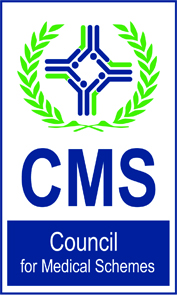 Application Form:  Accreditation and Renewal as a Third Party Medical Scheme Administrator(For use by third party administrators of medical schemes in terms of Section 58 of the Medical Schemes Act and Chapter 6 of the Regulations to the Medical Schemes Act.)  *This form is also available on the Council’s website: www.medicalschemes.co.za  Applicants are requested to send the required information to:SECTION A: To be completed by all administratorsRegistered name of administrator:  ______________________________________________________________Company registration number of entity:  __________________________________________________________State the translated, abbreviated name, trading name or derivative, if any, of the name in question 1.Furnish the particulars of the head office of the applicant administrator:(a)  Physical address:	      (b)  Postal address:		__________________________________	               ___________________________________	__________________________________                   ___________________________________	__________________________________                   ___________________________________              __________________________________                   ___________________________________(c)   Email: _________________________________________________________________________(d)  Website address: ________________________________________________________________(e)  Telephone: _________________________         (f)  Fax:  _________________________________State names, identity numbers and nationality of directors:Name:                                                    ID Number:                               Nationality:       _____________________________     ______________________     __________________________       _____________________________     ______________________     __________________________       _____________________________     ______________________     __________________________       _____________________________     ______________________     __________________________Questions 6 to 13 below refer to the Chief Executive Officer (CEO) of the administrator company (Note that a full curriculum vitae must be provided for this person.)(If the CEO is not the same person as the head of the administrator’s business kindly also complete Questions 14 – 21)Full name: _________________________________________________________________________        Designation: _______________________________________________________________________Identity no: ________________________________________________________________________Home address:  ____________________________________________________________________Postal address:  ____________________________________________________________________Telephone no:  ___________________________  (Office)         ________________________  (Home) Cell no:     ____________________________         Fax no:  _________________________________					Email address:  ____________________________________________________________________									Questions 14 to 21 below refers to the administrative/operational head of the administrator’s business: (Note that a     full curriculum vitae must be supplied for this person.)Full name: _________________________________________________________________________Designation: _______________________________________________________________________Identity no: ________________________________________________________________________Home address:  ____________________________________________________________________Postal address: ____________________________________________________________________Telephone no:  __________________________   (Office)    __________________________  (Home) Cell no:	____________________________   Fax no:   _________________________________					Email address:  ____________________________________________________________________									State the financial year end of the applicant:_________________________________________________________________________________Names of the audit firm appointed by the applicant in terms of Regulation 20 promulgated in terms       of the Act, and the responsible partner at the firm:_________________________________________________________________________________ Supply the names of all medical schemes with whom the applicant has contracted to provide administration services (Copies of the latest signed administration agreement/s, including all subsequent signed addenda, must be provided):_________________________________________________________________________________ _________________________________________________________________________________ _________________________________________________________________________________ _________________________________________________________________________________ Provide details of any and all other agreements in place with the above medical schemes for services other than administration or managed care, provided by the applicant or other group companies or related parties (Copies of the latest signed agreement/s, including all subsequent signed addenda, must be provided) :________________________________________________________________________________________________________________________________________________________________________________________________________________________________________________________________________________________________________________________________________________Supply the names of all managed care organisations with whom the applicant has contracted to provide services (Copies of the latest signed managed care agreement/s, including all subsequent addenda, must be provided):________________________________________________________________________________________________________________________________________________________________________________________________________________________________________________________________________________________________________________________________________________Supply the names of all persons or entities with whom the applicant has contracted or sub-contracted to provide outsourced administration services (Copies of the latest signed agreement/s, including all subsequent addenda must be provided):________________________________________________________________________________________________________________________________________________________________________________________________________________________________________________________________________________________________________________________________________________Supply full details (name, nature of interest / relationship, etc.) of all entities in which the applicant has a financial interest and/or with whom the applicant has a related party relationship (“related party” as defined in IAS 24), including any of the following:an administrator of medical schemes; a broker organisation;a managed care organisation;a group of health care providers;any other organisation which provides healthcare or associated services to medical schemes; ora short or long term insurance company or re-insurer. ____________________________________________________________________________________________________________________________________________________________________________________________________________________________________________________________________________________________________________________________________________________________________________________________________________________________________Provide full details of shareholding in the applicant:*Shareholders include individuals, companies, trusts and/or any other institution who has shares in the applicant.Provide a brief description of the main business of the persons / entities in question 29:   ________________________________________________________________________________________________________________________________________________________________________________________________________________________________________________________________________________________________________________________________________________Attach a copy of the detailed group structure of the group to which the applicant belongs, clearly indicating the respective shareholders (and percentage shareholding) in each, as well as the directors of each entity. (The structure must indicate full details of all shareholding in the applicant and by the applicant, as well as full shareholding in or by any entity within the group or associated to the group.)Indicate what other business, if any, apart from administration business, is / will be conducted by the applicant:____________________________________________________________________________________________________________________________________________________________________________________________________________________________________________________________________________________________________________________________________________________________________________________________________________________________________SECTION B: To be completed by administrators applying for renewal of accreditationNote:  The following information relates to the period from the previous accreditation evaluation up to the date of the renewal application:Provide details of any changes in shareholding as well as the effective date of the changes: a)  in the applicant:________________________________________________________________________________________________________________________________________________________________________________________________________________________________________________________________________________________________________________________________________________b)   by the applicant in other entities: ________________________________________________________________________________________________________________________________________________________________________________________________________________________________________________________________________________________________________________________________________________Provide details of any changes in the group structure of the applicant, as well as the effective date of such changes: ________________________________________________________________________________________________________________________________________________________________________________________________________________________________________________________________________________________________________________________________________________Provide details of any changes to the operating, financial, and other administration systems. (Indicate what was changed, when it was done and why it was done):________________________________________________________________________________________________________________________________________________________________________________________________________________________________________________________________________________________________________________________________________________Provide details of any changes in senior management within the organisation and the impact of such changes on the applicant’s business in terms of availability of skills and expertise: ____________________________________________________________________________________________________________________________________________________________________________________________________________________________________________________________________________________________________________________________________________________________________________________________________________________________________Provide details of any changes in the nature and / or extent of administration services provided:____________________________________________________________________________________________________________________________________________________________________________________________________________________________________________________________________________________________________________________________________________________________________________________________________________________________________Provide details of any changes in services outsourced to other parties:________________________________________________________________________________________________________________________________________________________________________________________________________________________________________________________________________________________________________________________________________________Indicate the ability of the applicant’s administration system and infrastructure to accommodate growth in existing schemes under administration and / or to take on new business:____________________________________________________________________________________________________________________________________________________________________________________________________________________________________________________________________________________________________________________________________________________________________________________________________________________________________FOR SUBMISSION BY ALL ADMINISTRATORS TOGETHER WITH THE APPLICATION FORM:I hereby enclose the following documents:A copy of the detailed group structure of the group to which the applicant belongs (Question 31). The structure must indicate full details of all shareholding in the applicant and by the applicant, as well as full shareholding in or by any entity within the group or associated to the group.Curriculum Vitae in respect of the Chief Executive Officer and the head of the administrator’s business (Questions 6 and 14).The report prepared by the auditor in the form set out in Annexure C1 of the Regulations to the Medical Schemes Act. (Regulation 17(2)(d)  -  First time applicants only.)Latest signed copies of all administration agreements or proposed administration agreements between the administrator and medical schemes, including all subsequent addenda (Question 24)Latest signed copies of all other agreements between contracted medical schemes and the applicant or group / related party entities, including all subsequent addenda. (Question 25)Latest signed copies of all sub-contracting agreements between the administrator and any other party, including all subsequent addenda. (Question 27)Latest signed copies of all agreements with managed care organisations. (Question 26)Confirmation of good standing from the South African Revenue Service confirming the entity’s tax compliance status including and beyond the date of accreditation / renewal of accreditation. (The applicant must be compliant at all times). Copies of the latest signed and audited annual financial statements as well as the most recent management accounts (Balance Sheet and Income Statement) with notes thereto.Proof of payment of the non-refundable application fee as prescribed for accreditation as an administrator. (Kindly refer to Regulation 31 of the Regulations to the Medical Schemes Act, 1998)  [Please note that the application fee has increased to R14 000 with effect from 2 September 2016.](Banking details are provided below)  Please provide a copy of the organisation’s current B-BBEE certificate if available (for statistical purposes only).The completed and signed “Declaration of conflict of interest” form (attached as Annexure A to this application form).The completed and signed “Declaration of compliance with relevant laws and regulations form (attached as Annexure B to this application form).Declaration by head of the applicant organisation:1.	I declare that, to the best of my knowledge, the information supplied herein is complete, true and correct and not misleading in any respect.2.	I hereby confirm that I have the necessary authority to furnish this information and to make the undertakings required herein.3.	I undertake to supply any further information requested by the office of the Registrar, or the Council for Medical Schemes, as and when required for purposes of carrying out the provisions of the Medical Schemes Act, 1998 and regulations published thereunder.____________________________________________		  _________________________________Signature 							  Date	____________________________________________		  _________________________________Full names: (Please print)					  DesignationCOUNCIL FOR MEDICAL SCHEMES:  BANKING DETAILSBank		  :	ABSABranch		  :	ABSA Corporate BranchBranch Code	  :	517245Account number  :	4051 163 394Reference 	  :	Administrator accreditation number (As indicated on the accreditation certificate)			(If a new application – use company name)Annexure ADECLARATION OF CONFLICT OF INTEREST (ADMINISTRATOR / MANAGED CARE ORGANISATION ACCREDITATION APPLICATION: FITNESS AND PROPRIETY EVALUATION)Registered name of applicant:  __________________________________________________________________Company registration number of the applicant: ___________________________________________________Director(s) of the applicant:Director(s) of the applicant’s holding company, (the juristic person or undertaking or individual that has the majority shareholding and/or control in the applicant) - [add name of the holding company and company registration number]:Director(s) of the applicant’s ultimate holding company, (the juristic person or undertaking that has the majority shareholding and /or control in the holding company of the applicant)- [add name of the ultimate holding company and company registration number]:Details of any company within the applicant’s group structure or related party who have contracts in place to provide any other services to any of the medical scheme(s) to whom administration or managed care services are provided:Director(s) of the companies listed in section 4 above:Company name: ____________________________________________________Company registration number:  _______________________________________Company name: ____________________________________________________Company registration number:  _______________________________________Company name: ____________________________________________________Company registration number:  _______________________________________Indicate whether any of the director(s) of the applicant and / or other companies indicated above is / was a trustee, Principal Officer or member of any board of trustees or committee(s)  (e.g. Audit or Risk Committees, etc.), of any of the medical schemes with whom the applicant is contracted to provide administration or managed care services:Indicate whether any of the companies or director(s) of the applicant and/or other companies indicated above is / was accredited as a broker in terms of the Medical Schemes Act, 1998.Please provide details of any contracts for the provision of services to any of the medical schemes to whom the applicant provides administration and/or managed care services, in which any of the above directors’ family members participate in or have any interest, whether directly or indirectly (e.g. spouse, life partner, child, sibling, or parent):Please provide details of any **conflict of interest or potential conflict of interest declared by any of the companies / directors indicated above with regards to any contracts for the provision of services to any of the medical schemes to whom the applicant provides administration and / or managed care services. **  Conflict of interest or potential conflict of interest – Means any situation in which a person or organisation, through its personal or business interests or involvement, could favour or benefit one interest or involvement over another to the benefit of that person or organisation, which could adversely affect a third party. E.g. an administrator or managed care organisation may take decisions or unduly influence the medical schemes with whom they contract to provide administration or managed care services to, that are not in the best interest of the medical schemes.Declaration by head of the organisation:1.	I declare that, to the best of my knowledge, the information supplied herein is complete, true and correct and not misleading in any respect.2.	I hereby confirm that I have the necessary authority to furnish this information and to make the undertakings required herein.3.	I undertake to supply any further information requested by the Council for Medical Schemes, as and when required for purposes of evaluating the applicant’s fitness and propriety.Note:The office of the Registrar or the Council for Medical Schemes may verify certain information provided in this declaration form to the Companies and Intellectual Property Commission website.						 		   __________________________________	                  Signature 							   Date									  ___________________________________Full names: (Please print)	                                                            Designation**  The declaration form must be signed by the Chief Executive Officer or Managing Director of the applicant. Annexure BDECLARATION OF COMPLIANCE WITH RELEVANT                    LAWS AND REGULATIONS (ADMINISTRATOR / MANAGED CARE ORGANISATION ACCREDITATION APPLICATION: FITNESS AND PROPRIETY EVALUATION)Note:  The following information relates to the period from the previous accreditation evaluation up to the date of the renewal application.As part of the fitness and propriety evaluation, the organisation is required to comply with relevant laws and regulations.Registered name of applicant:  ___________________________________________________________Company registration number of the applicant: ____________________________________________PART A: Medical Schemes Act, No 131 of 1998Administrator/MCO compliance with Medical Schemes Act, No. 131 of 1998 and RegulationsIf the answer to any of Questions 1 to 7 is “No”, please provide details below – note the question number and include the nature, timing, consequences of non-compliance, etc.Contracted schemes’ compliance with Medical Schemes Act, No. 131 of 1998 and RegulationsIn line with the signed agreement between the administrator/MCO and the client scheme, the administrator/MCO should execute the agreement in compliance with the MSA and Regulations and note and report any non-compliance by the client scheme.If the answer to any of Questions 8 to 10 is “No”, or the answer to Question 11 is “Yes”, please provide details below  - note the question number and include the nature, timing, consequences of non-compliance, etc.PART B: Other applicable laws and regulationsPOPIA compliance (Protection of Personal Information Act, No. 4 of 2013)B-BBEE compliance (Broad-Based Black Economic Empowerment Act, No. 53 of 2003 as amended)Employment Equity compliance (Employment Equity Act, No. 55 of 1998)Applicable tax legislation compliance (e.g. Income Tax Act, No. 58 of 1962 and Value-Added Tax Act, No 89 of 1991)Applicable Companies Act compliance (Companies Act, No. 71 of 2008)PART C: Disclosure of non-compliance with other laws and regulationsDeclare any current or previous (since previous accreditation) non-compliance by the organisation with any of the above Acts and regulations as per Section B above.    Declare any non-compliance (since previous accreditation) with laws and regulations occurred within the group that have direct implications in the organisation.Declaration by head of the organisation:1.	I declare that, to the best of my knowledge, the information supplied herein is complete, true and correct and not misleading in any respect.2.	I hereby confirm that I have the necessary authority to furnish this information and to make the undertakings required herein.3.	I undertake to supply any further information requested by the Council for Medical Schemes, as and when required for purposes of evaluating the applicant’s fitness and propriety.						 		   __________________________________	                  Signature 							   Date									  ___________________________________Full names: (Please print)	                                                          		  Designation**  The declaration form must be signed by the Chief Executive Officer or Managing Director of the applicantPostal Address:Senior Manager: Administrators and MCO AccreditationCouncil for Medical SchemesPrivate Bag X34                                                             HATFIELD                                                                      0028                                                                                Delivery address:Block A, Eco Glades 2 Office Park420 Witch-Hazel AvenueCENTURION0157Enquiries: Mr Khathutshelo MulidziSenior Accreditation Officer: Administrators                                            Tel:  012 431 0586                                      E-mail: k.mulidzi@medicalschemes.co.za          Enquiries:Ms  Hannelie  CorneliusSenior Manager: Administrators and MCO AccreditationTel:  012 431 0406E-mail: h.cornelius@medicalschemes.co.za   a)  Translated:b)  Abbreviated: c)  Trading name: d)  Derivative:Shareholder(s)* % ShareholdingDirector full nameDate appointedDirector ID number123456Director full nameDate appointedDirector ID number123456Director full nameDate appointedDirector ID number12345Company nameType of servicesMedical schemeEffective date12345Director full nameDate appointedDirector ID number123456Director full nameDate appointedDirector ID number12345Director full nameDate appointedDirector ID number12345Director nameDirector ID numberMedical schemeDate appointedDate resigned1234Director nameDirector ID numberBroker registration number123Director nameDirector ID numberMedical schemeFamily member nameFamily member ID noNature of contract123Director nameConflict of interest / potential conflict of interest declaredDate declaredAction taken to manage1234NoDescriptionYesNoN/ACurrent renewal application submitted at least three months prior to the date of expiry of the accreditationSigned agreement in place with all client schemes Declare submission of the Regulation 25 within four months after the end of the financial yearThe administrator has appropriate level of indemnity and fidelity guarantee insuranceDepositing of medical scheme moneys into a bank account opened in the name of the medical scheme not later than the business day following the date of receipt thereofFurnishing of other information relating to change of owners, directors or shareholders in terms of Regulation 26(2)Furnish a report to the Registrar not later than 60 days after termination of the agreementNoDescriptionYesNoN/AThe scheme facilitated the compilation and submission of the statutory returns in the required format and within the prescribed timeThe scheme rules implemented in the provision of the contracted services have been approved by the Office of the RegistrarAny directives and/or circulars issued by the Council for Medical Schemes were implemented as indicatedNon-compliance with the MSA and/or Regulations have been noted and reported to the CMSNoDescriptionYesNoN/ADeclare compliance with the Act Collection, processing and storing of personal information, including special personal information done in terms of ActIndicate any data breach occurred (since previous accreditation) (Note: Provide details of any data breach occurred under Part C below)Confirm if the data breach was reported to the Information Regulator and other relevant RegulatorsNoDescriptionYesNoN/ADeclare compliance with Act and applicable *code of good practice(Note: Submit valid B-BBEE certificate)*Name of code of good practice that the organisation subscribes to – e.g. Financial Sector CodeNoDescriptionYesNoN/ADeclare compliance with Act Declare Employment Equity reports submitted to the Department of Employment and Labour as requiredNoDescriptionYesNoN/ADeclare compliance with Act Declare relevant returns (e.g. income tax, PAYE and VAT) submitted to South African Revenue ServiceDeclare in tax compliance with SARS(Note: Provide valid pin for tax compliance verification)NoDescriptionYesNoN/ADeclare compliance with Act Declare all returns and other relevant information submitted as requiredQuestion referenceNatureNatureNatureNatureDate occurredDate occurredImpact on organisation / consequences of non-complianceImpact on organisation / consequences of non-complianceImpact on organisation / consequences of non-complianceImpact on organisation / consequences of non-complianceImpact on organisation / consequences of non-complianceImpact on organisation / consequences of non-complianceCorrective action takenCorrective action takenCorrective action takenCorrective action takenCorrective action takenCorrective action takenDate resolved / expected to be resolvedDate resolved / expected to be resolvedDate resolved / expected to be resolvedQuestion referenceNatureNatureNatureNatureDate occurredDate occurredImpact on organisation / consequences of non-complianceImpact on organisation / consequences of non-complianceImpact on organisation / consequences of non-complianceImpact on organisation / consequences of non-complianceImpact on organisation / consequences of non-complianceImpact on organisation / consequences of non-complianceCorrective action takenCorrective action takenCorrective action takenCorrective action takenCorrective action takenCorrective action takenDate resolved / expected to be resolvedDate resolved / expected to be resolvedDate resolved / expected to be resolved